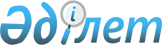 О внесении изменений в решение Шортандинского районного маслихата от 25 декабря 2018 года № С-36/2 "О бюджетах поселков, сельских округов на 2019-2021 годы"Решение Шортандинского районного маслихата Акмолинской области от 19 июня 2019 года № С-45/5. Зарегистрировано Департаментом юстиции Акмолинской области 20 июня 2019 года № 7240
      Примечание РЦПИ.

      В тексте документа сохранена пунктуация и орфография оригинала.
      В соответствии со статьями 104, 109-1 Бюджетного кодекса Республики Казахстан от 4 декабря 2008 года, с подпунктом 1) пункта 1 статьи 6 Закона Республики Казахстан от 23 января 2001 года "О местном государственном управлении и самоуправлении в Республике Казахстан", на основании решения Шортандинского районного маслихата от 5 июня 2019 года № С-44/2 "О внесении изменений в решение Шортандинского районного маслихата от 24 декабря 2018 года № С-35/2 "О районном бюджете на 2019-2021 годы" (зарегистрировано в Реестре государственной регистрации нормативных правовых актов № 7227), Шортандинский районный маслихат РЕШИЛ:
      1. Внести в решение Шортандинского районного маслихата "О бюджетах поселков, сельских округов на 2019-2021 годы" от 25 декабря 2018 года № С-36/2 (зарегистрировано в Реестре государственной регистрации нормативных правовых актов № 7021, опубликовано 14 января 2019 года в Эталонном контрольном банке нормативных правовых актов Республики Казахстан в электронном виде) следующие изменения:
      подпункты 1), 2) пункта 1 изложить в новой редакции:
      "1) доходы – 50 181,9 тысяч тенге, в том числе:
      налоговые поступления – 40 000 тысяч тенге;
      поступления трансфертов – 10 181,9 тысяч тенге;
      2) затраты – 50 181,9 тысяч тенге;";
      подпункты 1), 2) пункта 2 изложить в новой редакции:
      "1) доходы – 23 826 тысяч тенге, в том числе:
      налоговые поступления – 15 036 тысяч тенге;
      поступления трансфертов – 8 790 тысяч тенге;
      2) затраты – 23 826 тысяч тенге;";
      подпункты 1), 2) пункта 3 изложить в новой редакции:
      "1) доходы – 26 772,5 тысяч тенге, в том числе:
      налоговые поступления – 15 000 тысяч тенге;
      поступления трансфертов – 11 772,5 тысяч тенге;
      2) затраты – 26 772,5 тысяч тенге;";
      подпункты 1), 2) пункта 4 изложить в новой редакции:
      "1) доходы – 16 032 тысяч тенге, в том числе:
      налоговые поступления – 5 006 тысяч тенге;
      поступления трансфертов – 11 026 тысяч тенге;
      2) затраты – 16 032 тысяч тенге;";
      подпункты 1), 2), 4), 5) пункта 5 изложить в новой редакции:
      "1) доходы – 22 713 тысяч тенге, в том числе:
      налоговые поступления – 10 000 тысяч тенге;
      поступления трансфертов – 12 713 тысяч тенге;
      2) затраты – 23 376,3 тысяч тенге;
      4) дефицит (профицит) бюджета – (-663,3) тысяч тенге;
      5) финансирование дефицита (использование профицита) бюджета – 663,3 тысяч тенге.";
      подпункты 1), 2) пункта 6 изложить в новой редакции:
      "1) доходы – 15 673 тысяч тенге, в том числе:
      налоговые поступления – 3 550 тысяч тенге;
      поступления трансфертов – 12 123 тысяч тенге;
      2) затраты – 16 264 тысяч тенге;";
      приложения 1, 4, 7, 10, 13, 16 к указанному решению изложить в новой редакции, согласно приложениям 1, 2, 3, 4, 5, 6 к настоящему решению.
      2. Настоящее решение вступает в силу со дня государственной регистрации в Департаменте юстиции Акмолинской области и вводится в действие с 1 января 2019 года.
      "СОГЛАСОВАНО" Бюджет поселка Шортанды на 2019 год Бюджет поселка Жолымбет на 2019 год Бюджет Дамсинского сельского округа на 2019 год Бюджет Новокубанского сельского округа на 2019 год Бюджет сельского округа Бозайгыр на 2019 год Бюджет сельского округа Бектау на 2019 год
					© 2012. РГП на ПХВ «Институт законодательства и правовой информации Республики Казахстан» Министерства юстиции Республики Казахстан
				
      Председатель сессии
районного маслихата 

Г.Даитова

      Секретарь районного
маслихата

Д.Отаров

      Акимат Шортандинского района
Приложение 1
к решению Шортандинского
районного маслихата
№ С-45/5от 19 июня 2019 годаПриложение 1
к решению Шортандинского
районного маслихата
№ С-36/2от 25 декабря 2018 года
Функциональная группа
Функциональная группа
Функциональная группа
Функциональная группа
Функциональная группа
Сумма, тысяч тенге
Категория
Категория
Категория
Категория
Категория
Сумма, тысяч тенге
Функциональная подгруппа
Функциональная подгруппа
Функциональная подгруппа
Функциональная подгруппа
Сумма, тысяч тенге
Класс
Класс
Класс
Класс
Сумма, тысяч тенге
Администратор бюджетных программ
Администратор бюджетных программ
Администратор бюджетных программ
Сумма, тысяч тенге
Подкласс
Подкласс
Подкласс
Сумма, тысяч тенге
Программа
Программа
Сумма, тысяч тенге
I. Доходы
50181,9
1
Налоговые поступления
40000
01
Подоходный налог 
17358
2
Индивидуальный подоходный налог
17358
04
Hалоги на собственность
22642
1
Hалоги на имущество
1169
3
Земельный налог
2311
4
Hалог на транспортные средства
19162
4
Поступления трансфертов 
10181,9
02
Трансферты из вышестоящих органов государственного управления
10181,9
3
Трансферты из районного (города областного значения) бюджета
10181,9
II. Затраты
50181,9
01
Государственные услуги общего характера
20456
1
Представительные, исполнительные и другие органы, выполняющие общие функции государственного управления
20456
124
Аппарат акима города районного значения, села, поселка, сельского округа
20456
001
Услуги по обеспечению деятельности акима города районного значения, села, поселка сельского округа
20456
06
Социальная помощь и социальное обеспечение
1964,9
2
Социальная помощь
1964,9
124
Аппарат акима города районного значения, села, поселка, сельского округа
1964,9
003
Оказание социальной помощи нуждающимся гражданам на дому
1964,9
07
Жилищно-коммунальное хозяйство
22399
3
Благоустройство населенных пунктов
22399
124
Аппарат акима города районного значения, села, поселка, сельского округа
22399
008
Освещение улиц в населенных пунктах
5395
009
Обеспечение санитарии населенных пунктов
242
010
Содержание мест захоронений и погребение безродных
68
011
Благоустройство и озеленение населенных пунктов
16694
13
Прочие
5362
9
Прочие
5362
124
Аппарат акима города районного значения, села, поселка, сельского округа
5362
040
Реализация мероприятий для решения вопросов обустройства населенных пунктов в реализацию мер по содействию экономическому развитию регионов в рамках Программы развития регионов до 2020 года
5362
ІV. Сальдо по операциям с финансовыми активами 
0
Приобретение финансовых активов 
0
V. Дефицит (профицит) бюджета
0
VI. Финансирование дефицита (использование профицита) бюджета
0Приложение 2
к решению Шортандинского
районного маслихата
№ С-45/5
от 19 июня 2019 годаПриложение 4
к решению Шортандинского
районного маслихата
№ С-36/2
от 25 декабря 2018 года
Функциональная группа
Функциональная группа
Функциональная группа
Функциональная группа
Функциональная группа
Сумма, тысяч тенге
Категория
Категория
Категория
Категория
Категория
Сумма, тысяч тенге
Функциональная подгруппа
Функциональная подгруппа
Функциональная подгруппа
Функциональная подгруппа
Сумма, тысяч тенге
Класс
Класс
Класс
Класс
Сумма, тысяч тенге
Администратор бюджетных программ
Администратор бюджетных программ
Администратор бюджетных программ
Сумма, тысяч тенге
Подкласс
Подкласс
Подкласс
Сумма, тысяч тенге
Программа
Программа
Сумма, тысяч тенге
I. Доходы
23826
1
Налоговые поступления
15036
01
Подоходный налог 
5600
2
Индивидуальный подоходный налог
5600
04
Hалоги на собственность
9436
1
Hалоги на имущество
400
3
Земельный налог
290
4
Hалог на транспортные средства
8746
4
Поступления трансфертов 
8790
02
Трансферты из вышестоящих органов государственного управления
8790
3
Трансферты из районного (города областного значения) бюджета
8790
II. Затраты
23826
01
Государственные услуги общего характера
15850
1
Представительные, исполнительные и другие органы, выполняющие общие функции государственного управления
15850
124
Аппарат акима города районного значения, села, поселка, сельского округа
15850
001
Услуги по обеспечению деятельности акима города районного значения, села, поселка, сельского округа
15850
06
Социальная помощь и социальное обеспечение
2073
2
Социальная помощь
2073
124
Аппарат акима города районного значения, села, поселка, сельского округа
2073
003
Оказание социальной помощи нуждающимся гражданам на дому
2073
07
Жилищно-коммунальное хозяйство
1983
3
Благоустройство населенных пунктов
1983
124
Аппарат акима города районного значения, села, поселка, сельского округа
1983
008
Освещение улиц в населенных пунктах
900
009
Обеспечение санитарии населенных пунктов
200
011
Благоустройство и озеленение населенных пунктов
883
13
Прочие
3920
9
Прочие
3920
124
Аппарат акима города районного значения, села, поселка, сельского округа
3920
040
Реализация мероприятий для решения вопросов обустройства населенных пунктов в реализацию мер по содействию экономическому развитию регионов в рамках Программы развития регионов до 2020 года
3920
ІV. Сальдо по операциям с финансовыми активами 
0
Приобретение финансовых активов 
0
V. Дефицит (профицит) бюджета
0
VI. Финансирование дефицита (использование профицита) бюджета
0Приложение 3
к решению Шортандинского
районного маслихата
№ С-45/5
от 19 июня 2019 годаПриложение 7
к решению Шортандинского
районного маслихата
№ С-36/2
от 25 декабря 2018 года
Функциональная группа
Функциональная группа
Функциональная группа
Функциональная группа
Функциональная группа
Сумма, тысяч тенге
Категория
Категория
Категория
Категория
Категория
Сумма, тысяч тенге
Функциональная подгруппа
Функциональная подгруппа
Функциональная подгруппа
Функциональная подгруппа
Сумма, тысяч тенге
Класс
Класс
Класс
Класс
Сумма, тысяч тенге
Администратор бюджетных программ
Администратор бюджетных программ
Администратор бюджетных программ
Сумма, тысяч тенге
Подкласс
Подкласс
Подкласс
Сумма, тысяч тенге
Программа
Программа
Сумма, тысяч тенге
I. Доходы
26772,5
1
Налоговые поступления
15000
01
Подоходный налог 
8481
2
Индивидуальный подоходный налог
8481
04
Hалоги на собственность
6519
1
Hалоги на имущество
655
3
Земельный налог
357
4
Hалог на транспортные средства
5507
4
Поступления трансфертов
11772,5
02
Трансферты из вышестоящих органов государственного управления
11772,5
3
Трансферты из районного (города областного значения) бюджета
11772,5
II. Затраты
26772,5
01
Государственные услуги общего характера
18107
1
Представительные, исполнительные и другие органы, выполняющие общие функции государственного управления
18107
124
Аппарат акима города районного значения, села, поселка, сельского округа
18107
001
Услуги по обеспечению деятельности акима города районного значения, села, поселка, сельского округа
18107
06
Социальная помощь и социальное обеспечение
510,5
2
Социальная помощь
510,5
124
Аппарат акима города районного значения, села, поселка, сельского округа
510,5
003
Оказание социальной помощи нуждающимся гражданам на дому
510,5
07
Жилищно-коммунальное хозяйство
3977
3
Благоустройство населенных пунктов
3977
124
Аппарат акима города районного значения, села, поселка, сельского округа
3977
008
Освещение улиц в населенных пунктах
500
009
Обеспечение санитарии населенных пунктов
300
010
Содержание мест захоронений и погребение безродных
100
011
Благоустройство и озеленение населенных пунктов
3077
13
Прочие
4178
9
Прочие
4178
124
Аппарат акима города районного значения, села, поселка, сельского округа
4178
040
Реализация мероприятий для решения вопросов обустройства населенных пунктов в реализацию мер по содействию экономическому развитию регионов в рамках Программы развития регионов до 2020 года
4178
ІV. Сальдо по операциям с финансовыми активами 
0
Приобретение финансовых активов 
0
V. Дефицит (профицит) бюджета
0
VI. Финансирование дефицита (использование профицита) бюджета
0Приложение 4
к решению Шортандинского
районного маслихата
№ С-45/5
от 19 июня 2019 годаПриложение 10
к решению Шортандинского
районного маслихата
№ С-36/2
от 25 декабря 2018 года
Функциональная группа
Функциональная группа
Функциональная группа
Функциональная группа
Функциональная группа
Сумма, тысяч тенге
Категория
Категория
Категория
Категория
Категория
Сумма, тысяч тенге
Функциональная подгруппа
Функциональная подгруппа
Функциональная подгруппа
Функциональная подгруппа
Сумма, тысяч тенге
Класс
Класс
Класс
Класс
Сумма, тысяч тенге
Администратор бюджетных программ
Администратор бюджетных программ
Администратор бюджетных программ
Сумма, тысяч тенге
Подкласс
Подкласс
Подкласс
Сумма, тысяч тенге
Программа
Программа
Сумма, тысяч тенге
I. Доходы
16032
1
Налоговые поступления
5006
01
Подоходный налог 
1446
2
Индивидуальный подоходный налог
1446
04
Hалоги на собственность
3560
1
Hалоги на имущество
139
3
Земельный налог
263
4
Hалог на транспортные средства
3158
4
Поступления трансфертов
11026
02
Трансферты из вышестоящих органов государственного управления
11026
3
Трансферты из районного (города областного значения) бюджета
11026
II. Затраты
16032
01
Государственные услуги общего характера
12988
1
Представительные, исполнительные и другие органы, выполняющие общие функции государственного управления
12988
124
Аппарат акима города районного значения, села, поселка, сельского округа
12988
001
Услуги по обеспечению деятельности акима города районного значения, села, поселка, сельского округа
12988
06
Социальная помощь и социальное обеспечение
506
2
Социальная помощь
506
124
Аппарат акима города районного значения, села, поселка, сельского округа
506
003
Оказание социальной помощи нуждающимся гражданам на дому
506
07
Жилищно-коммунальное хозяйство
661
3
Благоустройство населенных пунктов
661
124
Аппарат акима города районного значения, села, поселка, сельского округа
661
009
Обеспечение санитарии населенных пунктов
250
011
Благоустройство и озеленение населенных пунктов
411
13
Прочие
1877
9
Прочие
1877
124
Аппарат акима города районного значения, села, поселка, сельского округа
1877
040
Реализация мероприятий для решения вопросов обустройства населенных пунктов в реализацию мер по содействию экономическому развитию регионов в рамках Программы развития регионов до 2020 года
1877
ІV. Сальдо по операциям с финансовыми активами 
0
Приобретение финансовых активов 
0
V. Дефицит (профицит) бюджета
0
VI. Финансирование дефицита (использование профицита) бюджета
0Приложение 5
к решению Шортандинского
районного маслихата
№ С-45/5
от 19 июня 2019 годаПриложение 13
к решению Шортандинского
районного маслихата
№ С-36/2
от 25 декабря 2018 года
Функциональная группа
Функциональная группа
Функциональная группа
Функциональная группа
Функциональная группа
Сумма, тысяч тенге
Категория
Категория
Категория
Категория
Категория
Сумма, тысяч тенге
Функциональная подгруппа
Функциональная подгруппа
Функциональная подгруппа
Функциональная подгруппа
Сумма, тысяч тенге
Класс
Класс
Класс
Класс
Сумма, тысяч тенге
Администратор бюджетных программ
Администратор бюджетных программ
Администратор бюджетных программ
Сумма, тысяч тенге
Подкласс
Подкласс
Подкласс
Сумма, тысяч тенге
Программа
Программа
Сумма, тысяч тенге
I. Доходы
22713
1
Налоговые поступления
10000
01
Подоходный налог 
3555
2
Индивидуальный подоходный налог
3555
04
Hалоги на собственность
6445
1
Hалоги на имущество
380
3
Земельный налог
1320
4
Hалог на транспортные средства
4745
4
Поступления трансфертов 
12713
02
Трансферты из вышестоящих органов государственного управления
12713
3
Трансферты из районного (города областного значения) бюджета
12713
II. Затраты
23376,3
01
Государственные услуги общего характера
15602,3
1
Представительные, исполнительные и другие органы, выполняющие общие функции государственного управления
15602,3
124
Аппарат акима города районного значения, села, поселка, сельского округа
15602,3
001
Услуги по обеспечению деятельности акима города районного значения, села, поселка, сельского округа
15602,3
06
Социальная помощь и социальное обеспечение
1274
2
Социальная помощь
1274
124
Аппарат акима города районного значения, села, поселка, сельского округа
1274
003
Оказание социальной помощи нуждающимся гражданам на дому
1274
07
Жилищно-коммунальное хозяйство
2898
3
Благоустройство населенных пунктов
2898
124
Аппарат акима города районного значения, села, поселка, сельского округа
2898
008
Освещение улиц в населенных пунктах
360
009
Обеспечение санитарии населенных пунктов
200
011
Благоустройство и озеленение населенных пунктов
2338
13
Прочие
3602
9
Прочие
3602
124
Аппарат акима города районного значения, села, поселка, сельского округа
3602
040
Реализация мероприятий для решения вопросов обустройства населенных пунктов в реализацию мер по содействию экономическому развитию регионов в рамках Программы развития регионов до 2020 года
3602
ІV. Сальдо по операциям с финансовыми активами 
0
Приобретение финансовых активов 
0
V. Дефицит (профицит) бюджета
-663,3
VI. Финансирование дефицита (использование профицита) бюджета
663,3Приложение 6
к решению Шортандинского
районного маслихата
№ С-45/5
от 19 июня 2019 годаПриложение 16
к решению Шортандинского
районного маслихата
№ С-36/2
от 25 декабря 2018 года
Функциональная группа
Функциональная группа
Функциональная группа
Функциональная группа
Функциональная группа
Сумма, тысяч тенге
Категория
Категория
Категория
Категория
Категория
Сумма, тысяч тенге
Функциональная подгруппа
Функциональная подгруппа
Функциональная подгруппа
Функциональная подгруппа
Сумма, тысяч тенге
Класс
Класс
Класс
Класс
Сумма, тысяч тенге
Администратор бюджетных программ
Администратор бюджетных программ
Администратор бюджетных программ
Сумма, тысяч тенге
Подкласс
Подкласс
Подкласс
Сумма, тысяч тенге
Программа
Программа
Сумма, тысяч тенге
I. Доходы
15673
1
Налоговые поступления
3550
01
Подоходный налог 
436
2
Индивидуальный подоходный налог
436
04
Hалоги на собственность
3114
1
Hалоги на имущество
166
3
Земельный налог
198
4
Hалог на транспортные средства
2750
4
Поступления трансфертов 
12123
02
Трансферты из вышестоящих органов государственного управления
12123
3
Трансферты из районного (города областного значения) бюджета
12123
II. Затраты
16264
01
Государственные услуги общего характера
12987,4
1
Представительные, исполнительные и другие органы, выполняющие общие функции государственного управления
12987,4
124
Аппарат акима города районного значения, села, поселка, сельского округа
12987,4
001
Услуги по обеспечению деятельности акима города районного значения, села, поселка, сельского округа
12987,4
06
Социальная помощь и социальное обеспечение
1012,6
2
Социальная помощь
1012,6
124
Аппарат акима города районного значения, села, поселка, сельского округа
1012,6
003
Оказание социальной помощи нуждающимся гражданам на дому
1012,6
07
Жилищно-коммунальное хозяйство
422
3
Благоустройство населенных пунктов
422
124
Аппарат акима города районного значения, села, поселка, сельского округа
422
009
Обеспечение санитарии населенных пунктов
200
011
Благоустройство и озеленение населенных пунктов
222
13
Прочие
1842
9
Прочие
1842
124
Аппарат акима города районного значения, села, поселка, сельского округа
1842
040
Реализация мероприятий для решения вопросов обустройства населенных пунктов в реализацию мер по содействию экономическому развитию регионов в рамках Программы развития регионов до 2020 года
1842
ІV. Сальдо по операциям с финансовыми активами 
0
Приобретение финансовых активов
0
V. Дефицит (профицит) бюджета
-591
VI. Финансирование дефицита (использование профицита) бюджета
591